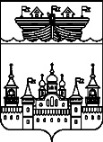 ЗЕМСКОЕ СОБРАНИЕ ВОСКРЕСЕНСКОГО МУНИЦИПАЛЬНОГО РАЙОНА НИЖЕГОРОДСКОЙ ОБЛАСТИРЕШЕНИЕ23 марта 2018 года	№14О присвоении звания «Почетный гражданин Воскресенского муниципального района Нижегородской области» в 2018 году Рассмотрев ходатайство сотрудников МКУК «Воскресенский районный Народный краеведческий музей», членов Воскресенской первичной организации краеведов, в соответствии с решением Земского собрания Воскресенского муниципального района Нижегородской области от 29.05.2009 № 40 «Об утверждении Положения «О звании «Почетный гражданин Воскресенского муниципального района Нижегородской области»»», на основании статьи 20 Устава Воскресенского муниципального района Нижегородской области,Земское собрание района решило:1.Присвоить в 2018 году звание «Почетный гражданин Воскресенского муниципального района Нижегородской области» - Журавлевой Людмиле Васильевне, 22.05.1946 г. рождения, уроженке г. Козьмодемьянска.2.Опубликовать данное решение в районной газете «Воскресенская жизнь», а также на официальном сайте муниципального образования «Воскресенский район» в сети Интернет (http://www.voskresenskoe-adm.ru).3.Контроль за исполнением решения возложить на постоянную комиссию Земского собрания по вопросам местного самоуправления, связям с общественностью, средствами массовой информации, правовой политике, работе с военнослужащими, правоохранительной деятельности (А.В.Скобелев).4.Настоящее решение вступает в силу со дня принятия. Глава местного самоуправления		А.В.Безденежных